REGIONALNY KONKURS O DOLINIE BARYCZYEDYCJA XXV„Odkryj Dolinę Baryczy- projektowanie przez dzieci i młodzież szkolną wycieczek                          po regionie”w ramach Wyjątkowych Inicjatyw Edukacyjnych  2022 (WIE VI edycja)Organizator konkursu:  Stowarzyszenie na Rzecz Edukacji Ekologicznej „Dolina Baryczy”,                 Koordynator WIE: Stowarzyszenie „Partnerstwo dla Doliny Baryczy”Formularz pracy konkursowej   II grupa wiekowa- kl. VII-VIII oraz  uczniowie szkół ponadpodstawowychwykonanie propozycji wycieczki 1- dniowej w oparciu o formularz opracowany dla tworzenia profesjonalnej oferty turystycznej na portalu Odkryj Dolinę Baryczy (dolinabaryczy.travel)WIE 2022_ Wycieczka rowerowa ,, Podążając za Mistrzem"_ Regionalny Konkurs o Dolinie Baryczy, Julia Ochocka_ 8d_Szkoła podstawowa im. Ignacego Łukasiewicza w KrośnicachTytuł spaceruWycieczka rowerowa ,, Podążając za Mistrzem"Wycieczka rowerowa ,, Podążając za Mistrzem"krótki opis spaceru, zachęta do skorzystania z wycieczki (pobytu), jak przebiega / program/zaplanowanie czasu/ godzinymax 700 znaków (ze spacjami)Zaplanowana trasa wycieczki rowerowej wiąże się ze szlakami, które przez lata przecierał nam mistrz polskiego kolarstwa - Ryszard Szurkowski. Sportowiec pochodzący ze Świebodowa był związany ze swoją okolicą dlatego też trasa prowadzi przez malownicze zakamarki Doliny Baryczy.  Natura i rodzina to istotne elementy tego wyjazdu. Podróż rozpoczyna się w rodzinnej miejscowości i tutaj też dobiegł końca. Celem wycieczki jest poznanie okolicy mistrza oraz uhonorowanie jego zasług.Zaplanowana trasa wycieczki rowerowej wiąże się ze szlakami, które przez lata przecierał nam mistrz polskiego kolarstwa - Ryszard Szurkowski. Sportowiec pochodzący ze Świebodowa był związany ze swoją okolicą dlatego też trasa prowadzi przez malownicze zakamarki Doliny Baryczy.  Natura i rodzina to istotne elementy tego wyjazdu. Podróż rozpoczyna się w rodzinnej miejscowości i tutaj też dobiegł końca. Celem wycieczki jest poznanie okolicy mistrza oraz uhonorowanie jego zasług.grafikazdjęcie startowe(w pionie), które będzie się wyświetlało na głównym ekranieFormat: JPG min. rozmiar 817x1415, max. 500 KBUwaga! Do ustawienia prawidłowego formatu można użyć programu 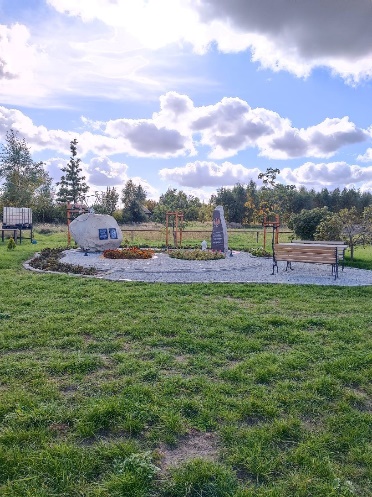 średni czas przejścia/ przejechania (w godz).  np. czas zaplanowany na spacer przejazd rowerem5,5h5,5hKategoriaodbiorcadla rodzin/dla aktywnych/dla szkół/  wpisać właściweDla rodzin, szkółDla rodzin, szkółTyp transportupieszo/rowerem- wpisać właściwerowerrowerDługość(w kilometrach)36,8km36,8kmMiejscowości pośrednienależy wymienić, jeżeli jest więcej niż jednaTomaszków, Kaszowo, Wierzchowice, Wąbnice, CzatkowiceTomaszków, Kaszowo, Wierzchowice, Wąbnice, CzatkowiceDołącz trasę na mapie – obowiązkowo proszę załączyć osobno GPX w załączniku  (skorzystaj z darmowej aplikacji np. Moje Mapy Googlehttps://goo.gl/maps/nPLtQYY2nukymNmT6https://goo.gl/maps/nPLtQYY2nukymNmT6Punkty na mapie (POI)planowane w ramach programu wycieczkiproszę podać nazwy – jeżeli punkt POI już jest opisany waplikacji to nie trzeba go dodatkowo opisywać. Jeżeli nie, należy wypełnić formularz dodatkowego punktu POI (w załączeniu)Punkt na mapie – każdą nazwę POI z aplikacji proszę wpisać w osobnym wierszu(punktów może być dowolna ilość)Plan wycieczki – proszę uzupełnić plan jak dojechać do danego punktu POI, co w danym miejscu jest ciekawego/ charakterystycznegomax. 400 znaków dla każdego punktuPunkty na mapie (POI)planowane w ramach programu wycieczkiproszę podać nazwy – jeżeli punkt POI już jest opisany waplikacji to nie trzeba go dodatkowo opisywać. Jeżeli nie, należy wypełnić formularz dodatkowego punktu POI (w załączeniu)Pomnik Ryszarda SzurkowskiegoPierwszym punktem naszej wycieczki jest Pomnik Ryszarda Szurkowskiego w jego rodzinnej miejscowości Świebodowie.  Atrakcja ta została otwarta wiosną 2022 roku. Ma ona na celu upamiętnienie mistrza polskiego kolarstwa. Punkty na mapie (POI)planowane w ramach programu wycieczkiproszę podać nazwy – jeżeli punkt POI już jest opisany waplikacji to nie trzeba go dodatkowo opisywać. Jeżeli nie, należy wypełnić formularz dodatkowego punktu POI (w załączeniu)Rezerwat Przyrody Wzgórze JoannyRezerwat Przyrody Wzgórze Joanny jest to leśny rezerwat położony nieopodal wioski Postolin, nieopodal Milicza. Zajmuje najwyższą część wzniesienia, o wysokości 230 m.n.p.m. Został utworzony w 1962 roku. Znajduje się tam np. Wieża Odyniec czy oczko wodne. Możemy spotkać tam wiele ciekawych okazów roślin. Punkty na mapie (POI)planowane w ramach programu wycieczkiproszę podać nazwy – jeżeli punkt POI już jest opisany waplikacji to nie trzeba go dodatkowo opisywać. Jeżeli nie, należy wypełnić formularz dodatkowego punktu POI (w załączeniu)Żabi RógŻabi Róg to wspaniałe miejsce na odpoczynek. Możemy zobaczyć historyczną dzwonnicę wykonaną z pozostałości muru pruskiego. Jest wiele ciekawych informacji o pobliskich terenach. Możemy dowiedzieć się jak wyglądały te tereny przed, po i w trakcie II Wojny Światowej. Punkty na mapie (POI)planowane w ramach programu wycieczkiproszę podać nazwy – jeżeli punkt POI już jest opisany waplikacji to nie trzeba go dodatkowo opisywać. Jeżeli nie, należy wypełnić formularz dodatkowego punktu POI (w załączeniu)Ceglany Dom Turystyka wiejskaCeglany Dom znajdujący się we wsi Koruszka jest to obiekt agroturystyczny. Największą atrakcją przyciągającą turystów jest możliwość wyjścia na spacer z alpakami. Punkty na mapie (POI)planowane w ramach programu wycieczkiproszę podać nazwy – jeżeli punkt POI już jest opisany waplikacji to nie trzeba go dodatkowo opisywać. Jeżeli nie, należy wypełnić formularz dodatkowego punktu POI (w załączeniu)OstojaOstoja w Miliczu to piękne malownicze miejsce, idealne do zrelaksowania się. W otoczeniu licznych zbiorników wodnych możemy posmakować świeżo smażonej ryby. Wielką atrakcję stanowią wolno żyjące Koniki Polskie oraz sezonowe odłowy ryb.Punkty na mapie (POI)planowane w ramach programu wycieczkiproszę podać nazwy – jeżeli punkt POI już jest opisany waplikacji to nie trzeba go dodatkowo opisywać. Jeżeli nie, należy wypełnić formularz dodatkowego punktu POI (w załączeniu)Interesującym miejscem postoju jest "Milicz Zamek" - dawny przystanek kolei wąskotorowej mieści się tutaj kolorowa figurka karpia, akwarium z wieloma gatunkami ryb żyjących w tutejszych stawach. Uwagę przykuwa również nieprzemieszczający się model kolejki wąskotorowej.Punkty na mapie (POI)planowane w ramach programu wycieczkiproszę podać nazwy – jeżeli punkt POI już jest opisany waplikacji to nie trzeba go dodatkowo opisywać. Jeżeli nie, należy wypełnić formularz dodatkowego punktu POI (w załączeniu)Przystanek trasy rowerowejStawy Milickie to piękne i malownicze miejsce. Między nimi prowadzi ścieżka rowerowa. Na terenie obiektu Stawy Milickie zamieszkuje wiele gatunków ptaków, gadów, płazów i ryb. Jest to miejsce warte odwiedzenia, na zdjęciach nie oddaje swojego uroku. Punkty na mapie (POI)planowane w ramach programu wycieczkiproszę podać nazwy – jeżeli punkt POI już jest opisany waplikacji to nie trzeba go dodatkowo opisywać. Jeżeli nie, należy wypełnić formularz dodatkowego punktu POI (w załączeniu)Restauracja GrabownicaRestauracja Grabownica możemy zatrzymać się tam na postój i zjeść smaczny domowy obiad.Punkty na mapie (POI)planowane w ramach programu wycieczkiproszę podać nazwy – jeżeli punkt POI już jest opisany waplikacji to nie trzeba go dodatkowo opisywać. Jeżeli nie, należy wypełnić formularz dodatkowego punktu POI (w załączeniu)Wieża Widokowa Ptaków NiebieskichWieża widokowa licząca 13 metrów unosi się ponad korony drzew, dzięki temu pozwala na obserwację wielu gatunków ptaków oraz daje możliwość zobaczenia panoramy okolic kompleksu StawnoPunkty na mapie (POI)planowane w ramach programu wycieczkiproszę podać nazwy – jeżeli punkt POI już jest opisany waplikacji to nie trzeba go dodatkowo opisywać. Jeżeli nie, należy wypełnić formularz dodatkowego punktu POI (w załączeniu)Pomnik Ryszarda SzurkowskiegoWycieczkę kończymy pod pomnikiem Mistrza tam skąd zaczynaliśmy naszą podróż